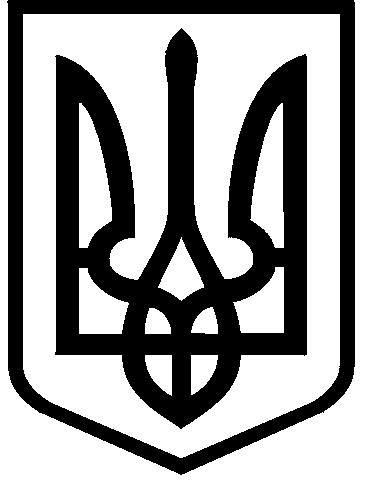 КИЇВСЬКА МІСЬКА РАДАII сесія  IX скликанняРІШЕННЯ____________№_______________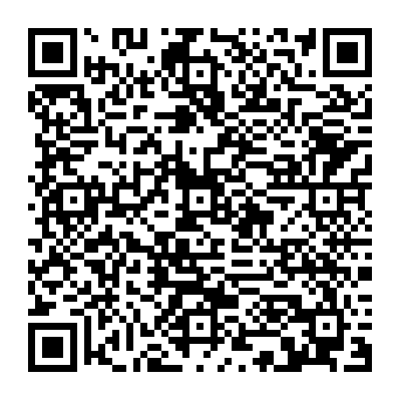 Розглянувши клопотання про надання дозволу на розроблення проєкту землеустрою щодо відведення земельної ділянки КИЇВСЬКОМУ КОМУНАЛЬНОМУ ОБ'ЄДНАННЮ ЗЕЛЕНОГО БУДІВНИЦТВА ТА ЕКСПЛУАТАЦІЇ ЗЕЛЕНИХ НАСАДЖЕНЬ МІСТА «КИЇВЗЕЛЕНБУД» на 
вул. Протасів Яр, 39 у Солом'янському районі міста Києва та додані документи, керуючись статтями 9, 123 Земельного кодексу України, Закону України «Про внесення змін до деяких законодавчих актів України щодо розмежування земель державної та комунальної власності», пунктом 34 частини першої статті 26 Закону України «Про місцеве самоврядування в Україні», Київська міська радаВИРІШИЛА:Надати КИЇВСЬКОМУ КОМУНАЛЬНОМУ ОБ'ЄДНАННЮ ЗЕЛЕНОГО БУДІВНИЦТВА ТА ЕКСПЛУАТАЦІЇ ЗЕЛЕНИХ НАСАДЖЕНЬ МІСТА «КИЇВЗЕЛЕНБУД» дозвіл на розроблення проєкту землеустрою щодо відведення земельної ділянки площею 0,1201 га (кадастровий номер 8000000000:72:213:0100) у постійне користування для обслуговування та експлуатації парку відпочинку «Протасів Яр» на вул. Протасів Яр, 39 у Солом'янському районі міста Києва за рахунок земель комунальної власності територіальної громади міста Києва згідно з план-схемою (додаток до рішення) (справа № 201653114).Контроль за виконанням цього рішення покласти на постійну комісію Київської міської ради з питань архітектури, містобудування та земельних відносин.ПОДАННЯ:ПОГОДЖЕНО:ПОДАННЯ:Про надання КИЇВСЬКОМУ КОМУНАЛЬНОМУ ОБ'ЄДНАННЮ ЗЕЛЕНОГО БУДІВНИЦТВА ТА ЕКСПЛУАТАЦІЇ ЗЕЛЕНИХ НАСАДЖЕНЬ МІСТА «КИЇВЗЕЛЕНБУД» дозволу на розроблення проєкту землеустрою щодо відведення земельної ділянки у постійне користування для обслуговування та експлуатації парку відпочинку «Протасів Яр» на вул. Протасів Яр, 39 у Солом'янському районі міста КиєваКиївський міський головаВіталій КЛИЧКОЗаступник голови Київської міської державної адміністраціїз питань здійснення самоврядних повноваженьПетро ОЛЕНИЧДиректор Департаменту земельних ресурсіввиконавчого органу Київської міської ради (Київської міської державної адміністрації)Валентина ПЕЛИХНачальник юридичного управлінняДепартаменту земельних ресурсіввиконавчого органу Київської міської ради(Київської міської державної адміністрації)Дмитро РАДЗІЄВСЬКИЙПостійна комісія Київської міської ради з питань архітектури, містобудування та земельних відносинГоловаМихайло ТЕРЕНТЬЄВСекретарЮрій ФЕДОРЕНКОВ.о. начальника управління правового забезпечення діяльності  Київської міської радиВалентина ПОЛОЖИШНИКПостійна комісія Київської міської радиз питань екологічної політикиГоловаСекретар                  Денис МОСКАЛЬ                   Євгенія КУЛЕБАЗаступник голови Київської міської державної адміністраціїз питань здійснення самоврядних повноваженьПетро ОЛЕНИЧДиректор Департаменту земельних ресурсів виконавчого органу Київської міської ради (Київської міської державної адміністрації)Валентина ПЕЛИХПерший заступник директора Департаменту земельних ресурсів виконавчого органу Київської міської ради (Київської міської державної адміністрації)Віктор ДВОРНІКОВНачальник юридичного управлінняДепартаменту земельних ресурсіввиконавчого органу Київської міської ради(Київської міської державної адміністрації)Дмитро РАДЗІЄВСЬКИЙЗаступник директора Департаменту – начальник управління землеустрою та ринку земель Департаменту земельних ресурсіввиконавчого органу Київської міської ради(Київської міської державної адміністрації)Анна МІЗІННачальник четвертого відділууправління землеустрою та ринку земельДепартаменту земельних ресурсів виконавчого органу Київської міської ради (Київської міської державної адміністрації)Алла КУЗНЕЦОВА